MINIMĀLIE PRASĪTIE VEIKTSPĒJAS LĪMEŅI UN PIEMĒROJAMIE MINIMĀLIE ZIŅOŠANAS LĪMEŅI ATTIECĪBĀ UZ VIELĀM, KAS NAV SLIEKŠŅA VIELAS UN KURAS ANALIZĒTAS AR HROMATOGRĀFIJAS MASSPEKTROMETRIJAS ANALĪTISKAJĀM METODĒMLai nodrošinātu, ka visas laboratorijas, izmantojot hromatogrāfijas masspektrometrijas analītiskās metodes, var vienveidīgi noteikt aizliegtu vielu, kas nav sliekšņa vielas, klātbūtni un ziņot par to, ir noteikta minimālā pieņemtā noteikšanas un identifikācijas spēja, kā arī minimālās ziņošanas prasības (kuras piemēro konkrētām vielu, kas nav sliekšņa vielas, klasēm vai dažām konkrētām šādām vielām).1.0. Minimālie prasītie veiktspējas līmeņi (MRPL)MRPL ir izstrādāti, lai pēc iespējas saskaņotu analītisko veiktspēju hromatogrāfijas masspektrometrijas analītiskajām metodēm, kuras izmanto vielu, kas nav sliekšņa vielas, noteikšanai. MRPL ir obligāts tehniskās veiktspējas analītiskais parametrs, kuru ieviesusi WADA un kurš jāievēro laboratorijām, pārbaudot konkrētas vielas, kas nav sliekšņa viela, tās metabolīta(-u) vai marķiera(-u) klātbūtni.MRPL ir vielas, kas nav sliekšņa viela, vai šādas vielas metabolīta vai marķiera minimālā koncentrācija, kuru laboratorijas ikdienā spēj noteikt (sākotnējās pārbaudes procedūra) un identificēt (apstiprināšanas procedūra).MRPL nav ne robežvērtība (T), ne arī noteikšanas robeža (LOD). Nelabvēlīgus analīžu rezultātus (AAF) var iegūt arī tad, ja koncentrācija ir zemāka par noteiktajām MRPL vērtībām.MRPL vērtības ir būtiskas vielu, kas nav sliekšņa vielas, noteikšanai un identificēšanai; tās nepiemēro sliekšņa vielām, kas aplūkotas citos tehniskajos dokumentos (TD) (piemēram, TD DL[1], TD GH[2], TD CG/LH[3]).MRPL ir noteikti konkrētajam(-iem) vielu, kas nav sliekšņa vielas, mērķa analītam(-iem) [t. i., pašai vielai, kas nav sliekšņa viela, un/vai tās attiecīgajam(-iem) metabolītam(-iem), marķierim(-iem) vai noārdīšanās produktam(-iem)] atkarībā no to metabolisma, farmakokinētikas, farmakodinamikas un/vai noturīguma parauga matricā (piemēram, urīnā).Tā kā veidā, kurā norit vielu, kas nav sliekšņa vielas, metabolizācija un izdalīšanās atkarībā no laika, kas pagājis pēc to ievadīšanas, var būt ievērojamas atšķirības, laboratorijām ir svarīgi attiecīgo(-os) mērķa analītu(-us) iekļaut savās analītiskajās pārbaudes procedūrās, lai nodrošinātu visplašākās iespējas vielas, kas nav sliekšņa viela, noteikšanai.2.0. Minimālie ziņošanas līmeņi (MRL) (noteiktām vielu, kas nav sliekšņa vielas, klasēm vai dažām konkrētām šādām vielām)MRPL un MRL (ja tie ir piemērojami) paredz savstarpēji saistītas, bet atšķirīgas prasības.MRPL ir prasība par minimālo tehnisko veiktspēju vielu, kas nav sliekšņa vielas, analīzei, un AAF drīkst paziņot par līmeņiem, kas ir zemāki par MRPL.Turpretī MRL ir prasība par ziņošanu, kas nosaka robežvērtības līmeni, kuru noteiktām vielu, kas nav sliekšņa vielas, klasēm vai dažām šādām konkrētām vielām nesasniedzot, laboratorijas neziņo par AAF (skatīt 1. tabulu).MRL nosaka, lai nodrošinātu, ka laboratorijas ziņo saskaņoti, un tas var būt vienāds ar vai augstāks (≥), bet ne zemāks (<) par MRPL.1) MRL ≥ MRPL2.0. Noteikšanas robeža (LOD) sākotnējās pārbaudes procedūrā (ITP)Laboratorijas ITP metodes validācijā ņem vērā katras vielas, kas nav sliekšņa viela, (t. i., sākumsavienojuma un/vai tā attiecīgā(-o) metabolīta(-u), marķiera(-u) vai noārdīšanās produktu) mērķa analīta(-u) LOD aprēķinu, izmantojot atbilstošu atsauces materiālu, ja tāds ir pieejams.LOD nav jāaplēš visiem attiecīgās vielas, kas nav sliekšņa viela, iespējamajiem metabolītiem, marķierim(-iem) vai noārdīšanās produktiem.ITP aprēķinātajai LOD jābūt mazākai vai vienādai ar (≤):50 % no atbilstošās MRPL vērtības:2) LOD ≤ 0,5 ⋅ MRPL[Piezīme. To nepiemēro bēta blokatoru analīzei, kuriem LOD ≤ MRL, neatkarīgi no tā, vai MRL ir piemērojams vai nav piemērojams – skat. 1. tabulas piezīmi.]VAIar atbilstošo minimālo ziņošanas līmeni (MRL), ja tas piemērojams (skat. 1. tabulu):3) LOD ≤ MRL.[Piezīme. To nepiemēro turpmākajos gadījumos, kad ITP LOD atbilst 2) nosacījumam (≤ 0,5 ⋅ MRPL):vielām, kurām ir noteikts MRL, lai noteiktu koncentrāciju, kuru pārsniedzot, par rezultātu paziņo kā par AAF, neparedzot vajadzību veikt GC/C/IRMS analīzi (t. i., 19-NA, 19-NE, boldenonam, boldenona metabolītam un formestānam)[4, 5];vielām, kuras iedalītas S1.2. klasē un kuras var izmantot kā augšanas veicinātājus mājlopiem (t. i., klenbuterolam, raktopamīnam, zeranolam un zilpaterolam[6]);kokaīnam (sākumsavienojumam).]Ja nav atbilstoša atsauces materiāla konkrētai vielai, kas nav sliekšņa viela, vai tās attiecīgajam(-ajiem) metabolītam(-iem), marķierim(-iem) vai noārdīšanās produktiem, pieņem, ka LOD līdzinās tai LOD, kuru piemēro radniecīgai tās pašas klases aizliegtai vielai.[Piezīme. Izmantojot hromatogrāfiijas masspektrometrjas analītiskās metodes, LOD izsaka kā minimālo analīta koncentrāciju, kuru var ikdienā noteikt (bet ne vienmēr identificēt vai kvantitatīvi noteikt) reprezentatīvos paraugos ar 95 % noteikšanas biežumu.]4.0. Identifikācijas robeža (LOI) apstiprināšanas procedūrā (CP)Laboratorija dokumentē, ka vielas, kas nav sliekšņa viela, CP laikā var identificēt attiecīgo(-os) mērķa analītu(-us) (t. i., vielu, kas nav sliekšņa viela, un/vai tās attiecīgo(-os) metabolītu(-us), marķieri(-us) vai noārdīšanās produktus) saskaņā ar TD IDCR[7].Metodes validācijas laikā laboratorija aprēķina CP identifikācijas robežu (LOI) mērķa analītam, kuram ir pieejams atsauces materiāls, ar ne vairāk kā 5 % kļūdaini negatīvu identifikācijas rādītāju.LOI jābūt zemākai (<) par piemērojamo MRPL.4) LOI < MRPL[Piezīme. Kokaīna (sākumsavienojuma) LOI jābūt mazākai vai vienādai ar (≤) 1 ng/ml. Laboratorija apstiprina kokaīna klātbūtni paraugā, ja:kokaīns ir koncentrācijā, kas pārsniedz (>) 10 ng/ml, un/vaibenzoilekgonīns ir koncentrācijā, kas pārsniedz (>) 50 ng/ml.]5.0. Ziņošana par atradēm attiecībā uz vielām, kas nav sliekšņa vielasPar vielas, kas nav sliekšņa viela, vai jebkura attiecīgā(-o) tās metabolīta(-u), marķiera(-u) vai noārdīšanās produktu apstiprinātu identificēšanu jebkurā koncentrācijā ziņo kā par AAF; izņēmums ir attiecināms uz tām vielām, kurām ir noteikts MRL, kā norādīts 1. tabulā.Par atradi attiecībā uz vielu, kas nav sliekšņa viela un kurai nav noteikts MRL, paziņo kā par AAF, ja paraugā (parauga “A” vai “B” daļā) esošā(-o) mērķa analīta(-u) klātbūtne ir apstiprināta saskaņā ar TD IDCR[7]. Mērķa analīta(-u) koncentrācijas vērtību kvantitatīva noteikšana vai aplēšana nav nepieciešama.[Piezīme. Atzīst, ka dažas laboratorijas spēs identificēt šīs vielas, kas nav sliekšņa vielas, zemākā koncentrācijā nekā to spēs darīt citas laboratorijas, un ziņot par tām. Lai gan nolūkā uzlabot sistēmu kopumā šādas atsevišķas spējas ir atbalstāmas, līdztekus atzīst, ka ir kāds noteikšanas spēju parastais minimums (atbilstoši attiecīgajiem MRPL), kas jāievēro visām laboratorijām.]Par atradēm, kuras attiecas uz vielām, kas nav sliekšņa vielas un kurām ir noteikts MRL, paziņo kā par AAF, ja attiecīgā(-o) mērķa(-u) analīta(-u) klātbūtne ir apstiprināta parauga “A” daļā aprēķinātā koncentrācijā (nepieciešamības gadījumā koriģējot to atbilstoši īpatnējam svaram (SG)), kas ir lielāka par (>) atbilstošo MRL. Par šādām atradēm nav jāziņo kā par AAF, ja aprēķinātā koncentrācija (kas nepieciešamības gadījumā koriģēta atbilstoši īpatnējam svaram (SG)) ir mazāka vai vienāda (≤) ar atbilstošo MRL.Attiecībā uz urīna paraugu “A” daļām, kuru SGParaugs > 1,018, vielu, kas nav sliekšņa vielas un kurām ir noteikts MRL, aprēķināto mērķa analīta(-u) koncentrāciju koriģē uz SG = 1,020, kā norādīts turpmāk: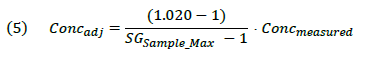 Norādījumus par SGParaugs_Max aprēķināšanu skatīt spēkā esošajā TD DL[1].Parauga “A” daļas apstiprināšanas procedūrā veiktais vielu, kas nav sliekšņa vielas un kurām ir noteikts MRL, mērķa analīta(-u) koncentrācijas vērtību aprēķins pamatojas vismaz uz turpmāk norādīto:atbilstošu iekšējo standartu;vienpunkta kalibratoru, kas sagatavots analīzes matricē (piemēram, urīnā) pie 120 % MRL, unneatkarīgu kvalitātes kontroles (QC) paraugu pie MRL, kas sagatavots vienā un tajā pašā analīzes matricē kā vienpunkta kalibrators.[Piezīme. Tiem paraugiem, kuru aprēķinātā koncentrācija, veicot ITP, ir krietni augstāka par MRL (≥ 2 x MRL), laboratorija pēc saviem ieskatiem var izmantot arī papildu kalibratoru ar koncentrāciju, kura ir tuvāka paraugā aprēķinātajam līmenim.]Tikai tad, ja parauga analītiskais signāls (attiecībā pret iekšējā standarta signālu) pārsniedz vienpunkta kalibratora 120 % MRL robežu un vienpunkta kalibratora signāls (attiecībā pret iekšējā standarta signālu) pārsniedz QC signālu, laboratorija var droši secināt, ka analīta koncentrācija paraugā pārsniedz MRL un atrade, kura attiecas uz vielu, kas nav sliekšņa viela, paziņojama kā AAF.Lai AAF būtu derīgs, parauga “B” daļas rezultātam attiecībā uz vielu, kas nav sliekšņa viela un kurai ir noteikts MRL, jāapstiprina tikai vielas, kas nav sliekšņa viela, mērķa analīta(-u) klātbūtne (saskaņā ar TD IDCR[7]). Šāda(-u) mērķa analīta(-u) koncentrācijas vērtību kvantitatīva noteikšana vai aplēšana nav nepieciešama.1. tabula. MRPL vielu, kas nav sliekšņa vielas, noteikšanai un MRL ziņošanai par tāmN/P: MRL nepiemēro (viela, kurai nav noteikts MRL)(a) Ja vien 1. tabulā nav norādīts citādi, MRPL/MRL piemēro urīna paraugu analīzei.(b) Ja vien 1. tabulā nav norādīts citādi, MRPL piemēro vielu, kas nav sliekšņa vielas, attiecīgajam(-iem) mērķa analītam(-iem) (t. i., sākumsavienojumam un/vai attiecīgajam(-iem) metabolītam(-iem) un/vai marķierim(-iem), un/vai noārdīšanās produktam(-iem) attiecīgā gadījumā), kuram(-iem) ir pieejams atsauces materiāls (piemēram, MRPL visiem attiecīgajiem AAS mērķa analītiem ir 2,5 ng/ml, izņemot tos AAS un/vai to metabolītu(-us), kas uzskaitīti 1. tabulā). MRPL ne vienmēr piemēro visiem iespējamajiem konkrētas aizliegtās vielas analītiem, bet tikai tiem, kas ir atzīti par būtiskiem, lai nodrošinātu, ka tiek optimāli noteikta vielas ļaunprātīga lietošana pagātnē.(c) Ja vien 1. tabulā nav noteikts citādi, vielu, kas nav sliekšņa vielas, MRL piemēro vai nu sākumsavienojumam, vai konkrētam metabolītam atkarībā no vielas metabolisma un izdalīšanās veida.Minētos MRL nepiemēro dažādu molekulāro veidu kopējai koncentrācijai [piemēram, sākumsavienojumam un I fāzes metabolītam(-iem) vai citam(-iem) I fāzes metabolītam(-iem)].Tomēr, ja izmantotā analītiskā metode ietver arī specifiskās mērķa vielas II fāzes metabolītu (piemēram, glikuronīdu, sulfātu) noteikšanu, MRL piemēro vielas kopējai koncentrācijai (t. i., brīvajām un konjugētajām daļām). To iegūst, vai nu atsevišķi nosakot molekulāros veidus (piemēram, veicot LC-MS analīzi), vai pēc II fāzes metabolīta(-u) (piemēram, lai veiktu GC-MS analīzi) hidrolīzes, un izsaka kā ekvivalentu sākumsavienojuma koncentrāciju.(d) Šis MRL atbilst koncentrācijai, kuru pārsniedzot, par atradi paziņo kā par AAF, neparedzot vajadzību pēc GC/C/IRMS analīzes.6.0. Atsauces[1] WADA Technical Document TD DL: Decision Limits for the Confirmatory Quantification of Exogenous Threshold Substances by Chromatography-based Analytical Methods.[2] WADA Technical Document TD GH: human Growth Hormone (hGH) Isoform Differential Immunoassays forDoping Control Analyses.[3] WADA Technical Document TD CG/LH: Reporting and Management of Urinary Human Chorionic Gonadotrophin (hCG) and Luteinizing Hormone (LH) Findings in Male Athletes.[4] WADA Technical Document TD IRMS: Detection of Synthetic Forms of Prohibited Substances by GC/C/IRMS.[5] WADA Technical Document TD NA: Harmonization of Analysis and Reporting of 19-Norsteroids Related to Nandrolone[6] WADA Technical Letter-23: Minimum Reporting Level for Certain Substances Known to be Potential Meat Contaminants.[7] WADA Technical Document TD IDCR: Minimum Criteria for Chromatographic-Mass Spectrometric Confirmation of the Identity of Analytes for Doping Control Purposes.[8] WADA Technical Document TD EAAS: Measurement and Reporting of Endogenous Anabolic Androgenic Steroid (EAAS) Markers of the Urinary Steroid Profile.[9] WADA Technical Letter-08. Use of Internal Standards.[10] WADA Technical Letter-10. In situ Formation of Exogenous Compounds in Urine Samples. [11] WADA Technical Letter-20. In situ Formation of Specific Substances with a Steroid Structure. [12] WADA Technical Letter-07. Andarine-Flutamide.[13] WADA Technical Letter-12: Enobosarm (Ostarine).[14] WADA Technical Letter-04: Analysis and Reporting of Zeranol.[15] WADA Technical Letter-17: Detection of Tulobuterol in the Presence of Bupropion.[16] WADA Technical Letter-16: Tetroquinol.[17] WADA Technical Letter-21: In situ Formation of 4-androstene-3,6,17-trione (6-oxo) and Metabolites.[18] WADA Technical Letter-18: In situ Formation of Testolactone.[19] WADA Technical Letter-13: Trimetazidine[20] WADA Technical Letter-06: Possible Metabolization of Proguanil to Chlorazanil.[21] WADA Technical Letter-24: Minimum Reporting Level for Certain Diuretics that are Known Contaminants of Pharmaceutical Products.[22] WADA Technical Letter-09: Oxethazaine.[23] WADA Technical Letter-01: Meclofenoxate.[24] WADA Technical Letter-02: Mebeverine Metabolism.[25] WADA Technical Letter-05: Oxilofrine.[26] WADA Technical Letter-15: Hydromorphone.[27] WADA Technical Letter-22: Ethylmorphine.[28] WADA Technical Letter-11: Oxymorphone[29] The World Anti-Doping Code International Standard Prohibited List[WADA tehnisko dokumentu un tehnisko vēstuļu aktuālās redakcijas ir atrodamas tīmekļa vietnē https://www.wada- ama.org/en/what-we-do/science-medical/laboratories.Pašreizējā WADA Aizliegto vielu un metožu saraksta versija ir atrodama tīmekļa vietnē https://www.wada-ama.org/en/what-we-do/the- prohibited-list.]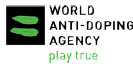 PASAULES ANTIDOPINGA AĢENTŪRAGodīga spēleWADA tehniskais dokuments – TD2022MRPLWADA tehniskais dokuments – TD2022MRPLWADA tehniskais dokuments – TD2022MRPLDokumenta numurs:TD2022MRPL.Versijas numurs:1.1Sarakstījuši: Pārskatījusi:WADA zinātnes departaments / MRPL darba grupaWADA Laboratoriju ekspertu konsultatīvā grupaApstiprinājusi:WADA izpildkomitejaDatums:2021. gada 24. novembrisSpēkā stāšanās diena:2022. gada 1. janvārisAngļu val.Latviešu val.ConcadjKoncentrācijapielīdzinātāSGSample_Max – 1SGParaugs_Max – 1ConcmeasuredKoncentrācijaizmērītāAizliegto vielu klase(konkrēti piemēri/izņēmumi)MRPL(a, b)(ng/ml)MRL(c)(ng/ml)PiezīmesS1.1. Anaboliskie androgēnie steroīdi (AAS)2,5N/PSkat. TD EAAS[8], TD IRMS[4], TL-08[9], TL-10[10] un TL-20[11].4α-hlor-18-nor-17β-hidroksimetil-17α-metil-5α-androst-13-ēn-3α-ols(dehidrohlormetiltestosterona (DHCMT) un citu radniecīgu prekursoru steroīdu noturīgais metabolīts (LTM))0,4N/P6α-hidroksi-androstēndions1010Skat. TD IRMS[4].17β-hidroksimetil-17α-metil-18-nor-androst-1,4,13-triēn-3-ons(metandienona LTM)1N/P19-norandrosterons (19-NA), 19-noretioholanolons (19-NE)215(d)Skat. TD NA[5].Boldenons/boldenona metabolīts2,530(d)Skat. TD IRMS[4].Stanozolola metabolīti1N/PS1.2. Citi anaboliskie līdzekļi1N/PInformāciju par andarīnu skatīt TL-07[12].Informāciju par enobosarmu (ostarīnu) skatīt TL-12[13].Klenbuterols0,25Skatīt TL-23[6].Informāciju par zeranolu skatīt arī TL-04[14].Raktopamīns, zeranols, zilpaterols15Skatīt TL-23[6].Informāciju par zeranolu skatīt arī TL-04[14].S2.1.2. HIF aktivatoriDaprodustats (GSK1278863), IOX2, molidustats (BAY 85-3934), roksadustats (FG-4592), vadadustats (AKB-6548)2N/PS2.2.1. Gonadotropīna (CG/LH)atbrīvotājfaktori(buserelīns, deslorelīns, gonadorelīns, goserelīns, leiprolīns, nafarelīns, triptorelīns)2N/PS2.2.3. Augšanas hormons (GH), tā analogi un fragmentiGH fragmenti(AOD9604, hGH 176-191)2N/PS2.2.4. Augšanas hormona atbrīvotājfaktoriGH atbrīvotājhormons (GHRH) un tā analogi(CJC-1293, CJC-1295, CJC-1295 DAC, sermorelīns, tesamorelīns)1Urīns0,3Plazma/serumsN/PGH sekretagogi (GHS) un to mimētiskie līdzekļi(anamorelīns, ibutamorēns, ipamorelīns, makimorelīns, tabimorelīns)2N/PGH atbrīvotājpeptīdi (GHRP)(aleksamorelīns, GHRP-1, -2, -3, -4, -5 un -6; eksamorelīns)1N/PS2.3. Augšanas faktori un augšanas faktoru modulatoriIGF-I analogi0,3Urīns2Plazma/serumsN/PTB-500 (N-Ac LKKTETQ)2N/PS3. Bēta-2-agonisti20N/PInformāciju par salbutamolu un formoterolu, kas ir sliekšņa vielas, skatīt TD DL[1].Informāciju par tulobuterolu skatīt TL-17[15].Higenamīns, salmeterols, vilanterols1010Higenamīna, salmeterola un vilanterola MRL piemēro, lai noteiktu brīvos (nekonjugētos) sākumsavienojumus.Tretokvinols2020Skatīt TL-16[16].S4.1. Aromatāzes inhibitori20N/PInformāciju par 6-okso skatīt TL-12[17].Informāciju par testolaktonu skatīt TL-18[18].Informāciju par citiem aromatāzes inhibitoriem skatīt TL-20[11].Formestāns50150(d)Skat. TD IRMS[4].S4.2. Antiestrogēniskās vielas un SERM20N/PS4.4. Vielmaiņas modulatori10N/PInformāciju par trimetazidīnu skatīt TL-13[19].GW1516 un GW0742 metabolīti(sulfoksīds, sulfons)2N/PInsulīni0,05Urīns0,3Plazma/serumsN/PMeldonijs100100S5. Diurētiskie līdzekļi un maskētājlīdzekļiDiurētiskie līdzekļi200N/PInformāciju par hlorazanīlu skatīt TL-06[20].Acetazolamīds, bumetanīds, furosemīds, hidrohlortiazīds, torazemīds, triamterēns2020Informāciju par šiem sešiem (6) diurētiskajiem līdzekļiem skatīt TL-24 [21].Par visiem pārējiem diurētiskajiem līdzekļiem, kas šeit nav īpaši uzskaitīti, apstiprinātas atrades neatkarīgi no koncentrācijas (saskaņā ar TD IDCR[7] noteiktajiem identifikācijas kritērijiem) paziņo kā AAF.Maskētājlīdzekļi200N/PDesmopresīns un tā analogi2N/PDekstrāns, mannīts5 000 000(5 mg/ml)5 000 000(5 mg/ml)Dekstrāna un mannīta MRL piemēro brīvajam (nekonjugētajam) sākumsavienojumam.HES200 000(200 µg/ml)N/PProbenecīds200200Probenecīda MRL piemēro brīvajam (nekonjugētajam) sākumsavienojumam.M1.2. Skābekļa piesaistes, pārneses vai piegādes mākslīga veicināšanaEfaproksirāls (RSR13)10N/PS6. Stimulējošie līdzekļi5050Informāciju par katīnu, efedrīnu, metilefedrīnu un pseidoefedrīnu, kas ir sliekšņa vielas, skatīt TD DL[1].Informāciju par fentermīnu un mefentermīnu skatīt TL-09[22].Informāciju par meklofenoksātu skatīt TL-01[23].Informāciju par parahidroksiamfetamīnu skatīt TL-02 [24].Informāciju par oksilofrīnu (metilsinefrīnu) skatīt TL-05[25].Kokaīns (sākumsavienojums)Benzoilekgonīns (nozīmīgs kokaīna metabolīts)10501050Laboratorija ziņo attiecīgā(-o) mērķa(-u) analīta(-u) (t. i., kokaīna un/vai benzoilekgonīna), kas pamato AAF, aprēķināto koncentrāciju (t. i., klātbūtne paraugā ir augstākā līmenī nekā (>) atbilstošais MRL).Papildus tam rezultātu pārvaldības nolūkos, ja benzoilekgonīna klātbūtne paraugā ir augstākā līmenī nekā (>) tā 50 ng/ml MRL (unziņots kā par AAF), bet kokaīna nav vai arī tā līmenis ir zemāks par 10 ng/ml vai vienāds ar to (≤), laboratorija arī apstiprina kokaīna klātbūtni (vai neesību) paraugā un pārbaudes ziņojumā norāda aprēķināto kokaīna koncentrāciju (ja tā ir no 1 līdz 10 ng/ml).Oktopamīns1000(1 µg/ml)1000(1 µg/ml)Oktopamīna MRL piemēro sākumsavienojuma (brīvā forma + II fāzes sulfāta metabolīts) kopējai koncentrācijai.S7. Narkotiskās vielas2525Informāciju par hidromorfonu skatīt TL-15[26].Informāciju par morfiju, kas ir sliekšņa viela, skatīt TD DL[1] un TL-22[27].Informāciju par oksimorfonu skatīt TL-01[28].Buprenorfīns2,52,5Fentanils (un tā atvasinājumi)11S8. KanabinoīdiInformāciju par 11-nor-Δ9-tetrahidrokanabinol-9-karbonskābi (karboksi-THC), kas ir sliekšņa viela, skatītTD DL[1].Kanabinoīdu mimētiskie līdzekļi11S9. Glikokortikoīdi(piemēram, beklometazons, ciklesonīds, flumetazons, flunisolīds, fluokortolons, fluormetolons, metilprednizolons, mometazons, triamcinolons)3030Šo MRL piemēro sākumsavienojuma (brīvā forma + II fāzes glukuronīds) kopējai koncentrācijai.Šo MRL nepiemēro endogēni iegūtam kortizonam un hidrokortizonam (kortizolam).Betametazons, deksametazons6060Šo betametazona un deksametozona MRL piemēro sākumsavienojuma (brīvā forma + II fāzes glukuronīds) kopējai koncentrācijai.Dezacetildeflazakorts (deflazakorta metabolīts),flutikazona propionāta-17β-karboksilskābe (flutikazona propionāta metabolīts)30306β-hidroksibudesonīds (budesonīda metabolīts)4545Prednizolons100100Prednizona un prednizolona MRL piemēro sākumsavienojumu (brīvā forma + II fāzes glukuronīds) kopējai koncentrācijai.Par apstiprinātām prednizolona un prednizona atradēm aprēķinātā koncentrācijā, kas ir augstāka par (>) attiecīgo MRL, paziņo kā par AAF, ja vien paraugā nav izteiktas noārdīšanās pazīmju[8]; pēdējā no minētajiem gadījumiem par atradi paziņo kā par ATF.Prednizons300300Prednizona un prednizolona MRL piemēro sākumsavienojumu (brīvā forma + II fāzes glukuronīds) kopējai koncentrācijai.Par apstiprinātām prednizolona un prednizona atradēm aprēķinātā koncentrācijā, kas ir augstāka par (>) attiecīgo MRL, paziņo kā par AAF, ja vien paraugā nav izteiktas noārdīšanās pazīmju[8]; pēdējā no minētajiem gadījumiem par atradi paziņo kā par ATF.Triamcinolona acetonīds1515Šo triamcinolona acetonīda MRL piemēro sākumsavienojuma (brīvā forma + II fāzes glukuronīds) kopējai koncentrācijai.P1. Bēta blokatori5050Bēta blokatoru MRL piemēro vienīgi tajos gadījumos (sporta veidos), kuros viela ir aizliegta tikai sacensību laikā[29]. Attiecībā uz sporta veidiem, kuros bēta blokatori ir aizliegti visu laiku[29], par šīm vielām, kas nav sliekšņa vielas, ziņo jebkurā to koncentrācijā, ja to klātbūtne ir apstiprināta paraugā (saskaņā ar TD IDCR noteiktajiem identifikācijas kritērijiem[7]).